 Ф-23.05-04.01/192.00.1/Б-2021МІНІСТЕРСТВО ОСВІТИ І НАУКИ УКРАЇНИДЕРЖАВНИЙ УНІВЕРСИТЕТ «ЖИТОМИРСЬКА ПОЛІТЕХНІКА»ОСВІТНЬО-ПРОФЕСІЙНА ПРОГРАМА«Промислове та цивільне будівництво»Першого (бакалаврського) рівня вищої освітигалузі знань 19 «Будівництво та архітектура»спеціальності 192 «Будівництво та цивільна інженерія»Кваліфікація: бакалавр з будівництва та цивільної інженеріїЗАТВЕРДЖЕНОВченою радою Державного університету «Житомирська політехніка»Голова Вченої ради________ Віктор ЄВДОКИМОВ(протокол від  07      червня    2021 р. №   2   )Освітня програма вводиться в дію з   01     вересня    2021 р. Ректор________ Віктор ЄВДОКИМОВ(наказ від 24   червня   2021 р. №    319/од1   )Житомир – 20211. ПЕРЕДМОВАОсвітньо-професійна програма «Промислове та цивільне будівництво» розроблено відповідно до Стандарту вищої освіти України за спеціальністю 192 «Будівництво та цивільна інженерія» для першого (бакалаврського) рівня вищої освіти (затверджено і введено в дію наказом Міністерства освіти і науки України № 333 від 18 березня 2021 р.) робочою групою у складі:1. Припотень Ю.К. - гарант освітньої програми, доцент кафедри розробки родовищ корисних копалин ім. проф. Бакка М.Т., кандидат технічних наук, доцент;2. Котенко В.В. – член робочої групи, декан гірничо-екологічного факультету, кандидат технічних наук, доцент;3. Коробійчук В.В. – член робочої групи, доктор технічних наук, професор кафедри розробки родовищ корисних копалин ім. проф. Бакка М.Т., професор;4. Хоменчук О.В. – член робочої групи, доцент кафедри розробки родовищ корисних копалин ім. проф. Бакка М.Т, кандидат технічних наук, доцент;5. Левицький В.Г. – член робочої групи, доцент кафедри маркшейдерії, кандидат технічних наук, доцент;Рецензії зовнішніх стейкхолдерів:1. Клеван О.М. – директор ТОВ «БІЕМБІСІ - ГРАНІТ»;2. Муштаєв О.В. – директор ПП «Жовтень-2000» 3. Лабузна В.С. – директор ТОВ «Головинський камінь»1. Профіль освітньо-професійної програми «Промислове та цивільне будівництво» зі спеціальності 192 «Будівництво та цивільна інженерія»2. Перелік компонентів освітньо-професійної програми 
та їх логічна послідовність2.1. Перелік компонентів освітньо-професійної програми*Вибіркові компоненти блоку 1 щорічно затверджуються навчально-методичною радою Державного університету «Житомирська політехніка»**Вибіркові компоненти блоку 2 щорічно затверджуються навчально-методичною радою Державного університету «Житомирська політехніка» (Додаток А)2.2. Структурно-логічна схема освітнього процесу3. Форма атестації здобувачів вищої освітиАтестація випускників освітньо-професійної програми «Будівництво та цивільна інженерія» спеціальності 192 «Будівництво та цивільна інженерія» проводиться у формі захисту кваліфікаційної роботи бакалавра та завершується видачою документу встановленого зразка про присудження йому ступеня бакалавра із присвоєнням кваліфікації: Бакалавр з будівництва та цивільної інженерії.Атестація здійснюється відкрито і публічно.Кваліфікаційні роботи бакалавра зберігаються на офіційному сайті закладу вищої освіти або його структурного підрозділу і мають бути перевірені (з використанням відповідного програмного забезпечення) на плагіат.Гарант освітньої програми,доцент кафедри розробки родовищ корисних копалин ім. проф. Бакка М.Т.к.т.н., доц.	Ю.К. ПрипотеньЗавідувач кафедри розробки родовищ корисних копалин ім. проф. Бакка М.Т.к.т.н., доц.	С.І. Башинський4. Матриця відповідності програмних компетентностей компонента5. Матриця забезпечення програмних результатів навчання відповідними компонентами освітньої програмиГарант освітньої програми,доцент кафедри розробки родовищ корисних копалин ім. проф. Бакка М.Т.к.т.н., доц.	Ю.К. ПрипотеньЗавідувач кафедри розробки родовищ корисних копалин ім. проф. Бакка М.Т.к.т.н., доц.	С.І. БашинськийДодаток АГарант освітньої програми,доцент кафедри розробки родовищ корисних копалин ім. проф. Бакка М.Т.к.т.н., доц.	Ю.К. Припотень1 – Загальна інформація1 – Загальна інформаціяПовна назва закладу вищої освіти та структурного підрозділуДержавний університет «Житомирська політехніка»Гірничо-екологічний факультетКафедра розробки родовищ корисних копалин ім. проф. Бакка М.Т.Ступінь вищої освіти та назва кваліфікації мовою оригіналуПерший (бакалаврський) рівень вищої освітиКваліфікація: «бакалавр з будівництва та цивільної інженерії»Офіційна назва освітньої програмиПромислове та цивільне будівництвоТип диплому та обсяг освітньої програмиДиплом бакалавра, одиничний, 240 кредитів ЄКТС, термін навчання 3 роки 10 місяцівНаявність акредитаціїЦикл/рівеньНРК України – 6 рівень, QF-EHEA – перший цикл, EQF-LLL – 6 рівеньПередумовиПовна загальна середня освіта або «молодший бакалавр» або «фаховий молодший бакалавр» («молодший спеціаліст»).Мова(и) викладанняУкраїнськаТермін дії освітньої програмиПостійноІнтернет адреса постійного розміщення опису постійної програмиhttps://ztu.edu.ua/2 – Мета освітньої програми2 – Мета освітньої програмиПідготовка компетентних фахівців з проектування, зведення, експлуатації, ремонту та реконструкції будівельних об’єктів цивільного і промислового призначення, що включає вирішення практичних проблем та складних спеціалізованих задач, які характеризуються комплексністю та невизначеністю умов.Підготовка компетентних фахівців з проектування, зведення, експлуатації, ремонту та реконструкції будівельних об’єктів цивільного і промислового призначення, що включає вирішення практичних проблем та складних спеціалізованих задач, які характеризуються комплексністю та невизначеністю умов.3 - Характеристика освітньої програми3 - Характеристика освітньої програмиПредметна область 19 – Будівництво та архітектура 192 – Будівництво та цивільна інженеріяОрієнтація освітньої програмиОсвітньо-професійнаОсновний фокус освітньої програми Технології, будівлі та інженерні споруди, процеси їх проєктування, створення, експлуатації, зберігання і реконструкції. Ключові слова: будівництво, технології, будівлі, споруди, конструкції, проектування, ремонт, зведення.Особливості програмиВимагає спеціальної практики в будівельних або проектних будівельних організаціях.4 – Придатність випускників  до працевлаштування та подальшого навчання4 – Придатність випускників  до працевлаштування та подальшого навчанняПридатність до працевлаштуванняФахівець може займати первинні посади відповідно до ДК 003:2010:3112 - Технік-будівельник;- Доглядач будови;- Кошторисник;- Технік з архітектурного проектування;- Технік санітарно-технічних систем;- Технік-будівельник (дорожнє будівництво);- Технік-гідротехнік;- Технік-дизайнер (будівництво);- Технік-доглядач;- Технік-лаборант (будівництво);- Технік-проектувальник;- Технік-теплотехнік (будівництво);- Технік-технолог (виробництво будівельних виробів і конструкцій);3119 – Інші технічні фахівці в галузі фізичних наук та техніки:- Інструктор з експлуатаційних, виробничо-технічних та організаційних питань;- Технік з нормування праціПодальше навчанняМожливість продовжити навчання за освітньо-професійною або освітньо-науковою програмою ступеня магістра5 – Викладання та оцінювання5 – Викладання та оцінюванняВикладання та навчанняВикладання здійснюється на засадах студентоцентрованого навчання, самонавчання, проблемно-орієнтоване навчання тощо.ОцінюванняПоточне опитування, тестові екзамени, заліки, захист звіту з практики, захист курсових робіт (проектів), атестація випускника (підготовка та захист кваліфікаційної роботи бакалавра).Оцінювання навчальних досягнень здійснюється за 100-бальною (рейтинговою) шкалою ЕКТС (ECTS), національною 4-х бальною шкалою («відмінно», «добре», «задовільно», «незадовільно») і вербальною («зараховано», «незараховано») системами.6 – Програмні компетентності6 – Програмні компетентностіІнтегральна компетентністьЗдатність розв’язувати складні спеціалізовані задачі будівництва та цивільної інженерії.Загальні компетентності (ЗК)ЗК01. Здатність до абстрактного мислення, аналізу та синтезу. ЗК02. Знання та розуміння предметної області та професійної діяльності. ЗК03. Здатність спілкуватися державною мовою як усно, так і письмово.ЗК04. Здатність спілкуватися іноземною мовою.ЗК05. Здатність використовувати інформаційні та комунікаційні технології.ЗК06. Здатність до пошуку, оброблення та аналізу інформації з різних джерел.ЗК07. Навички міжособистісної взаємодії. ЗК08. Здатність спілкуватися з представниками інших професійних груп різного рівня (з експертами з інших галузей знань/видів економічної діяльності).ЗК09. Здатність реалізувати свої права і обов’язки як члена суспільства; усвідомлення цінності громадянського (вільного демократичного) суспільства та необхідності його сталого розвитку, верховенства права, прав і свобод людини і громадянина в Україні.ЗК10. Здатність зберігати та примножувати моральні, культурні, наукові цінності і досягнення суспільства на основі розуміння історії та закономірностей розвитку предметної області, її місця у загальній системі знань про природу і суспільство та у розвитку суспільства, техніки і технологій, використовувати різні види та форми рухової активності для активного відпочинку та ведення здорового способу життя.Спеціальні (фахові) компетентності (СК)СК01. Здатність використовувати концептуальні наукові та практичні знання з математики, хімії та фізики для розв’язання складних практичних проблем в галузі будівництва та цивільної інженерії.СК02. Здатність до критичного осмислення і застосування основних теорій, методів та принципів економіки та менеджменту для раціональної організації та управління будівельним виробництвом.СК03. Здатність проєктувати будівельні конструкції, будівлі, споруди та інженерні мережі (відповідно до спеціалізації), з урахуванням інженерно-технічних та ресурсозберігаючих заходів, правових, соціальних, екологічних, техніко-економічних показників, наукових та етичних аспектів, і сучасних вимог нормативної документації у сфері архітектури та будівництва, охорони довкілля та безпеки праці.СК04. Здатність обирати і використовувати відповідні обладнання, матеріали, інструменти та методи для проєктування та реалізації технологічних процесів будівельного виробництва.СК05. Здатність застосовувати комп’ютеризовані системи проєктування та спеціалізоване прикладне програмне забезпечення для вирішення інженерних задач будівництва та цивільної інженерії.СК06. Здатність до інжинірингової діяльності у сфері будівництва, складання та використання технічної документації.СК07. Спроможність нести відповідальність за вироблення та ухвалення рішень у сфері архітектури та будівництва у непередбачуваних робочих контекстах.СК08. Усвідомлення принципів проєктування сельбищних територій.СК09. Здатність здійснювати організацію та керівництво професійним розвитком осіб та груп у сфері архітектури та будівництва.СК10. Знання технології виготовлення, технічних характеристик сучасних будівельних матеріалів, виробів і конструкцій, уміння ефективно використовувати їх при проектуванні, зведенні будівель сучасних конструктивних систем, експлуатації будівельних об'єктів.СК11. Володіння методами оцінювання якості виготовлення будівельних матеріалів, виробів, конструкцій, будівельно-монтажних, у тому числі прихованих робіт; геологічних особливостей будівельного майданчика. Здатність працювати із сучасними приладами контролю й оцінювання технічного стану будівель і споруд та окремих їх елементів, проводити дослідження з відбором зразків (проб) бетону при зведенні монолітних залізобетонних конструкцій для здійснення оцінювання їх міцності.7 – Програмні результати навчання7 – Програмні результати навчанняРН01. Застосовувати основні теорії, методи та принципи математичних, природничих, соціально-гуманітарних та економічних наук, сучасні моделі, методи та програмні засоби підтримки прийняття рішень для розв’язання складних задач будівництва та цивільної інженерії.РН02. Брати участь у дослідженнях та розробках у сфері архітектури та будівництва.РН03. Презентувати результати власної роботи та аргументувати свою позицію з професійних питань, фахівцям і нефахівцям, вільно спілкуючись державною та іноземною мовою. РН04. Проєктувати та реалізовувати технологічні процеси будівельного виробництва, використовуючи відповідне обладнання, матеріали, інструменти та методи.РН05. Використовувати та розробляти технічну документацію на усіх стадіях життєвого циклу будівельної продукції.РН06. Застосовувати сучасні інформаційні технології для розв’язання інженерних та управлінських задач будівництва та цивільної інженерії.РН07. Виконувати збір, інтерпретацію та застосування даних, в тому числі за рахунок пошуку, обробки та аналізу інформації з різних джерел.РН08.Раціонально застосовувати сучасні будівельні матеріали, вироби та конструкції на основі знань про їх технічні характеристики та технологію виготовлення.РН09. Проєктувати будівельні конструкції, будівлі, споруди, інженерні мережі та технологічні процеси будівельного виробництва, з урахуванням інженерно-технічних та ресурсозберігаючих заходів, правових, соціальних, екологічних, техніко-економічних показників, наукових та етичних аспектів, і сучасних вимог нормативної документації, часових та інших обмежень, у сфері архітектури та будівництва, охорони довкілля та безпеки праці.РН10. Приймати та реалізовувати раціональні рішення з організації та управління будівельними процесами при зведенні об’єктів будівництва та їх експлуатації.РН11. Оцінювати відповідність проєктів принципам проєктування міських територій та об’єктів інфраструктури і міського господарства.РН12. Мати поглиблені когнітивні та практичні уміння/навички, майстерність та інноваційність на рівні, необхідному для розв’язання складних спеціалізованих задач в галузі будівництва та цивільної інженерії (відповідно до спеціалізації). РН13. Здійснювати організацію та керівництво професійним розвитком осіб та груп у сфері архітектури та будівництва.РН14. Ефективно застосовувати сучасні будівельні матеріали, вироби та конструкції на основі знань про їх технічні характеристики та технологію виготовлення при проектуванні, зведенні будівель сучасних конструктивних систем, експлуатації будівельних об'єктів.РН15. Забезпечувати надійну та безпечну експлуатацію будівельних конструкцій будівель, споруд та інженерних мереж.РН01. Застосовувати основні теорії, методи та принципи математичних, природничих, соціально-гуманітарних та економічних наук, сучасні моделі, методи та програмні засоби підтримки прийняття рішень для розв’язання складних задач будівництва та цивільної інженерії.РН02. Брати участь у дослідженнях та розробках у сфері архітектури та будівництва.РН03. Презентувати результати власної роботи та аргументувати свою позицію з професійних питань, фахівцям і нефахівцям, вільно спілкуючись державною та іноземною мовою. РН04. Проєктувати та реалізовувати технологічні процеси будівельного виробництва, використовуючи відповідне обладнання, матеріали, інструменти та методи.РН05. Використовувати та розробляти технічну документацію на усіх стадіях життєвого циклу будівельної продукції.РН06. Застосовувати сучасні інформаційні технології для розв’язання інженерних та управлінських задач будівництва та цивільної інженерії.РН07. Виконувати збір, інтерпретацію та застосування даних, в тому числі за рахунок пошуку, обробки та аналізу інформації з різних джерел.РН08.Раціонально застосовувати сучасні будівельні матеріали, вироби та конструкції на основі знань про їх технічні характеристики та технологію виготовлення.РН09. Проєктувати будівельні конструкції, будівлі, споруди, інженерні мережі та технологічні процеси будівельного виробництва, з урахуванням інженерно-технічних та ресурсозберігаючих заходів, правових, соціальних, екологічних, техніко-економічних показників, наукових та етичних аспектів, і сучасних вимог нормативної документації, часових та інших обмежень, у сфері архітектури та будівництва, охорони довкілля та безпеки праці.РН10. Приймати та реалізовувати раціональні рішення з організації та управління будівельними процесами при зведенні об’єктів будівництва та їх експлуатації.РН11. Оцінювати відповідність проєктів принципам проєктування міських територій та об’єктів інфраструктури і міського господарства.РН12. Мати поглиблені когнітивні та практичні уміння/навички, майстерність та інноваційність на рівні, необхідному для розв’язання складних спеціалізованих задач в галузі будівництва та цивільної інженерії (відповідно до спеціалізації). РН13. Здійснювати організацію та керівництво професійним розвитком осіб та груп у сфері архітектури та будівництва.РН14. Ефективно застосовувати сучасні будівельні матеріали, вироби та конструкції на основі знань про їх технічні характеристики та технологію виготовлення при проектуванні, зведенні будівель сучасних конструктивних систем, експлуатації будівельних об'єктів.РН15. Забезпечувати надійну та безпечну експлуатацію будівельних конструкцій будівель, споруд та інженерних мереж.8 – Ресурсне забезпечення реалізації програми8 – Ресурсне забезпечення реалізації програмиКадрове забезпеченняРобоча група: 1 доктори технічних наук, 4 кандидати технічних наук.Всі науково-педагогічні працівники, залучені до реалізації освітньої програми є співробітниками Житомирської політехніки, мають науковий ступінь і вчене звання та підтверджений рівень наукової і професійної активності.Матеріально-технічне забезпеченняМатеріально-технічне забезпечення відповідає ліцензійним вимогам щодо надання освітніх послуг у сфері вищої світи і є достатнім для забезпечення якості освітнього процесуІнформаційне та навчально-методичне забезпеченняІнформаційне та навчально-методичне забезпечення освітньої програми з підготовки фахівців зі спеціальності 192 «Будівництво та цивільна інженерія» відповідає ліцензійним вимогам, має актуальний змістовий контент, базується на сучасних інформаційно-комунікаційних технологіях9 – Академічна мобільність9 – Академічна мобільністьНаціональна кредитна мобільністьІндивідуальна академічна мобільність уможливлюється в рамках міжуніверситетських договорів про встановлення науково-освітянських відносин для задоволення потреб розвитку освіти і науки з Національним технічним університетом України «КПІ», Національним технічним університетом «Дніпровська політехніка», Криворізьким національним університетом, Національним університетом водного господарства та природокористування.Допускаються індивідуальні угоди про академічну мобільність для навчання та проведення досліджень в університетах та наукових установах України. Допускається перезарахування кредитів, отриманих у інших університетах України, відповідно до довідки про академічну мобільність за умови відповідності їх набутих компетентностей.Міжнародна кредитна мобільністьЗабезпечується відповідно до підписаних міжнародних угод та меморандумів із наступними установами: Університет «Думлупінар» м. Кютахья (Туреччина); Університет м. Кордова (Іспанія); Технічний університет м. Ескішехір (Туреччина).Навчання іноземних здобувачів вищої освітиНа навчання за результатами співбесіди приймаються іноземні громадяни на умовах контракту, які мають документ про здобутий рівень освіти та відповідний рівень успішності, що дають право для вступу на рівень бакалавра відповідно до законодавства країни, що видала документ про здобутий рівень освіти.Код н/дКомпоненти освітньої програми 
(навчальні дисципліни, курсові проекти (роботи), 
практики, кваліфікаційна робота)Кількість кредитівФорма підсумк. контролю1234Обов’язкові компоненти ОПОбов’язкові компоненти ОПОбов’язкові компоненти ОПОбов’язкові компоненти ОПОК1Іноземна мова9залікОК2Українська мова (за професійним спрямуванням)3екзаменОК3Філософія3екзаменОК4Політологія і основи державного управління3залікОК5Фізика5екзаменОК6Інформатика3залікОК7Вища математика6залік, екзамен ОК8Хімія4екзаменОК9Вступ до фаху4екзаменОК10Нарисна геометрія. Інженерна графіка4залікОК11Інженерна геодезія6екзаменОК12Архітектура будівель і споруд6екзаменОК13Теоретична механіка6залік, екзаменОК14Інженерна геологія7екзамен, КРОК15Будівельне матеріалознавство4екзаменОК16Технологія будівельного виробництва6екзамен, КПОК17Опір матеріалів6екзаменОК18Технологія зведення і монтажу будівель і споруд6екзамен, КПОК19Електротехніка та автоматика в будівництві3екзаменОК20Будівельна механіка3екзаменОК21Гідромеханіка3екзаменОК22Безпека життєдіяльності3екзаменОК23Інженерні мережі (водопостачання та водовідведення, теплогазопостачання та вентиляція)6екзамен, КПОК24Будівельні конструкції6екзамен, КПОК25Економіка будівництва3екзаменОК26Організація будівництва6екзамен, КПОК27Механіка грунтів. Основи та фундаменти4екзаменОК28Основи охорони праці та навколишнього середовища3залікОК29Обстеження та випробовування будівель і споруд3екзаменОК30Планування та благоустрій міст5екзаменОК31Виробнича база будівництва та будівельна техніка6екзаменОК32Сучасні програмні комплекси для проектування будівель, споруд та мереж5екзаменОК33Іноземна мова (за професійним спрямуванням)6екзаменОК34Ознайомча практика 33ОК35Геодезична практика33ОК36Виробнича практика66ОК37Переддипломна практика66ОК38Кваліфікаційна робота бакалавра66Загальний обсяг обов’язкових компонент:Загальний обсяг обов’язкових компонент:180180Вибіркові компоненти ОПВибіркові компоненти ОПВибіркові компоненти ОПВибіркові компоненти ОПВК1. Вибірковий блок 1 (за циклом загальної підготовки)*ВК1. Вибірковий блок 1 (за циклом загальної підготовки)*ВК1. Вибірковий блок 1 (за циклом загальної підготовки)*ВК1. Вибірковий блок 1 (за циклом загальної підготовки)*ВК1.1Дисципліни вільного вибору №13залікВК1.2Дисципліни вільного вибору №24залікВК1.3Дисципліни вільного вибору №33залікВК2. Вибірковий блок 2 (за циклом професійної та практичної підготовки)**ВК2. Вибірковий блок 2 (за циклом професійної та практичної підготовки)**ВК2. Вибірковий блок 2 (за циклом професійної та практичної підготовки)**ВК2. Вибірковий блок 2 (за циклом професійної та практичної підготовки)**ВК2.1Дисципліна професійної підготовки №15залікВК2.2Дисципліна професійної підготовки №25залікВК2.3Дисципліна професійної підготовки №35залікВК2.4Дисципліна професійної підготовки №45залікВК2.5Дисципліна професійної підготовки №55залікВК2.6Дисципліна професійної підготовки №65залікВК2.7Дисципліна професійної підготовки №75залікВК2.8Дисципліна професійної підготовки №85залікВК2.9Дисципліна професійної підготовки №95залікВК2.10Дисципліна професійної підготовки №105залікЗагальний обсяг вибіркових компонент:Загальний обсяг вибіркових компонент:6060ЗАГАЛЬНИЙ ОБСЯГ ОСВІТНЬОЇ ПРОГРАМИЗАГАЛЬНИЙ ОБСЯГ ОСВІТНЬОЇ ПРОГРАМИ240240Код н/дКомпоненти освітньої програми 
(навчальні дисципліни, курсові проекти/роботи, практики, кваліфікаційна робота)Кількість кредитівЗаг. обсяг годинФорма підсумк. контролю12345І курс, 1 семестрІ курс, 1 семестрІ курс, 1 семестрІ курс, 1 семестрІ курс, 1 семестрОК1Іноземна мова390залікОК2Українська мова (за професійним спрямуванням)390екзаменОК6Інформатика 390залікОК7Вища математика390залікОК9Вступ до фаху4120екзаменОК8Хімія4120екзаменОК10Нарисна геометрія. Інженерна графіка4120залікОК11Інженерна геодезія6180екзаменІ курс, 2 семестрІ курс, 2 семестрІ курс, 2 семестрІ курс, 2 семестрІ курс, 2 семестрОК1Іноземна мова390залікОК12Архітектура будівель і споруд6180екзаменОК7Вища математика390екзаменОК13Теоретична механіка390залікОК14Інженерна геологія7210екзамен, КРОК5Фізика 5150екзаменОК34Ознайомча практика 390Диф.залік2 курс, 1 семестр2 курс, 1 семестр2 курс, 1 семестр2 курс, 1 семестр2 курс, 1 семестрОК1Іноземна мова390залікОК13Теоретична механіка390екзаменОК3Філософія390екзаменОК15Будівельне матеріалознавство4120екзаменОК16Технологія будівельного виробництва6180екзамен, КПВК2.1Дисципліна професійної підготовки №15150залікВК2.2Дисципліна професійної підготовки №25150залік2 курс, 2 семестр2 курс, 2 семестр2 курс, 2 семестр2 курс, 2 семестр2 курс, 2 семестрОК17Опір матеріалів6180екзаменОК4Політологія і основи державного управління390залікОК18Технологія зведення і монтажу будівель і споруд6180екзамен,КПОК35Геодезична практика390Диф.залікОК19Електротехніка та автоматика в будівництві390екзаменВК2.3Дисципліна професійної підготовки №35150залікВК2.4Дисципліна професійної підготовки №45150залік3 курс, 1 семестр3 курс, 1 семестр3 курс, 1 семестр3 курс, 1 семестр3 курс, 1 семестрОК20Будівельна механіка390екзаменОК21Гідромеханіка390екзаменОК22Безпека життєдіяльності390екзаменОК23Інженерні мережі (водопостачання та водовідведення, теплогазопостачання та вентиляція)6180екзамен, КПВК1.1Дисципліна вільного вибору №1390залікВК1.2Дисципліна вільного вибору №24120залікВК2.5Дисципліна професійної підготовки №55150залікВК2.6Дисципліна професійної підготовки №65150залік3 курс, 2 семестр3 курс, 2 семестр3 курс, 2 семестр3 курс, 2 семестр3 курс, 2 семестрОК24Будівельні конструкції6180екзамен, КПОК33Іноземна мова (за професійним спрямуванням)390екзаменОК36Виробнича практика6180Диф.залікВК1.3Дисципліна вільного вибору №3390залікВК2.7Дисципліна професійної підготовки №75150залікВК2.8Дисципліна професійної підготовки №85150залік4 курс, 1 семестр4 курс, 1 семестр4 курс, 1 семестр4 курс, 1 семестр4 курс, 1 семестрОК25Економіка будівництва390екзаменОК33Іноземна мова (за професійним спрямуванням)390екзаменОК26Організація будівництва6180екзамен, КПОК27Механіка ґрунтів. Основи та фундаменти4120екзаменОК28Основи охорони праці та навколишнього середовища390залікВК2.9Дисципліна професійної підготовки №95150залікВК2.10Дисципліна професійної підготовки №105150залік4 курс, 2 семестр4 курс, 2 семестр4 курс, 2 семестр4 курс, 2 семестр4 курс, 2 семестрОК29Обстеження та випробовування будівель і споруд390екзаменОК30Планування та благоустрій міст5150екзаменОК31Виробнича база будівництва та будівельна техніка6180екзаменОК32Сучасні програмні комплекси для проектування будівель, споруд та мереж5150екзаменОК37Переддипломна практика6180Диф.залікОК38Кваліфікаційна робота бакалавра6180ЗАГАЛЬНИЙ ОБСЯГ ОСВІТНЬО-ПРОФЕСІЙНОЇ ПРОГРАМИЗАГАЛЬНИЙ ОБСЯГ ОСВІТНЬО-ПРОФЕСІЙНОЇ ПРОГРАМИ2407200Структурно-логічна схема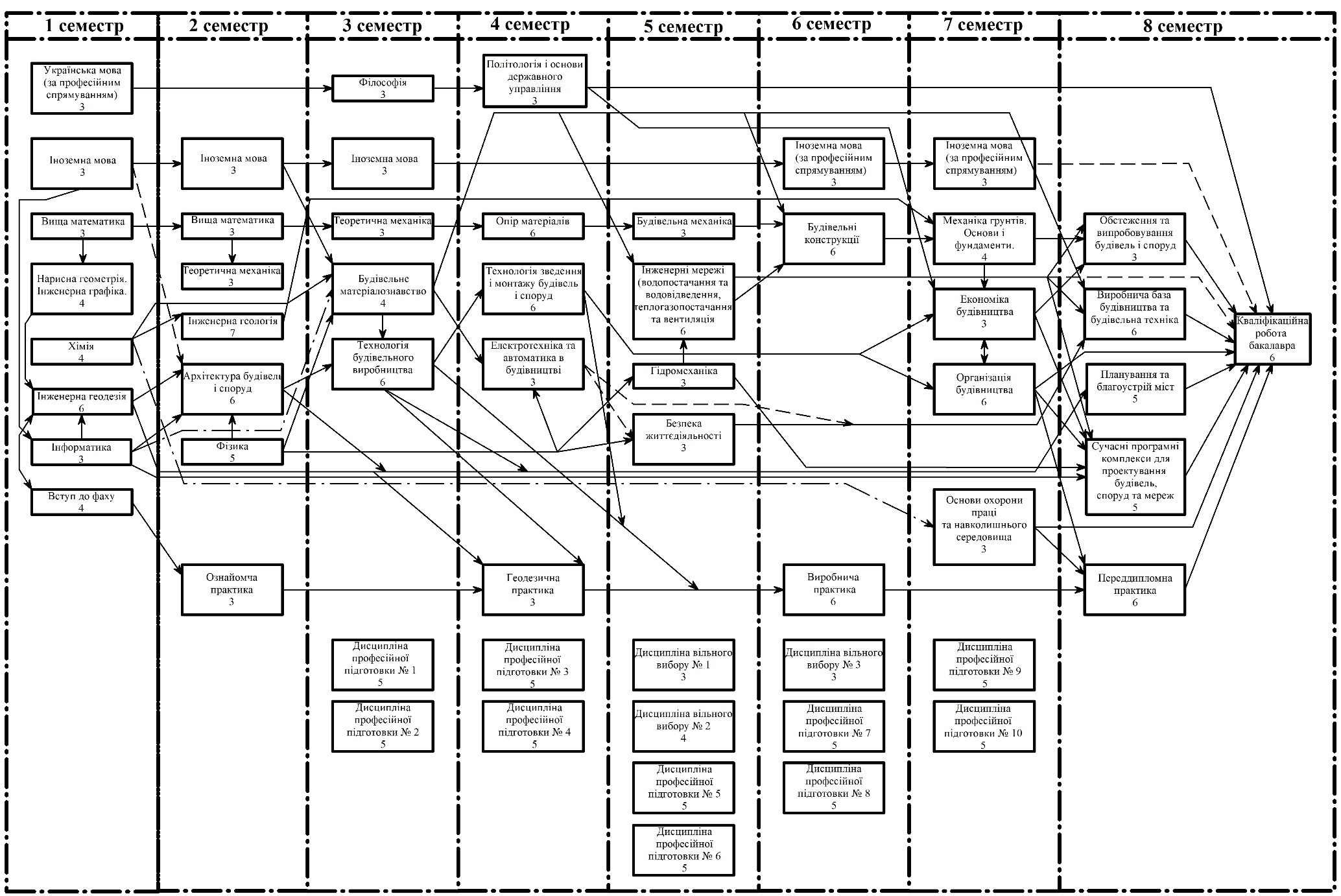 ЗК1ЗК2ЗК3ЗК4ЗК5ЗК6ЗК7ЗК8ЗК9ЗК10СК1СК2СК3СК4СК5СК6СК7СК8СК9СК10СК11ОК1++ОК2++ОК3+++ОК4++ОК5++ОК6+++ОК7++ОК8+++ОК9++ОК10+++ОК11++++ОК12+++ОК13+++ОК14+++ОК15+++ОК16++++ОК17++++ОК18++++++ОК19++ОК20++++ОК21+++ОК22+++ОК23++++++ОК24++++++ОК25+++ОК26++++ОК27+++ОК28+++ОК29++++ОК30+++ОК31++++ОК32+++ОК33++ОК34++++++ОК35++++++++ОК36+++++++ОК37+++++++++++ОК38++++++++++++++++РН 1РН 2РН 3РН 4РН 5РН 6РН 7РН 8РН 9РН 10РН 11РН 12РН 13РН 14РН 15ОК1++++ОК2++++ОК3++++ОК4+++ОК5+++ОК6+++++ОК7++++ОК8++++ОК9++ОК10++++++ОК11++++ОК12+++++ОК13+++++ОК14+++ОК15+++++ОК16+++++++ОК17+++++ОК18+++++++++ОК19++ОК20+++++++ОК21++++ОК22++++ОК23++++++++ОК24+++++++++ОК25+++++ОК26+++++++ОК27++++ОК28++++++ОК29++++ОК30+++++++ОК31++++ОК32++++++ОК33++++ОК34+++++++++ОК35+++++++++ОК36++++++++++ОК37++++++++++++ОК38++++++++++++++Перелік вибіркових дисциплін професійної підготовки 
здобувачів освітнього ступеня «бакалавр»
спеціальності 192 «Будівництво та цивільна інженерія» ОПП «Промислове та цивільне будівництво»№ з/пНазва освітньої компонентиК-сть кред.Форма підсумк. контролю1Гідрогеологія5Залік2Основи теорії транспорту5Залік3Монтаж облицювальної продукції з каменю5Залік4Фактурна обробка та фрезерування каменю5Залік5Гідравліка5Залік6Ремонт і підсилення будівельних конструкцій5Залік7Будівельні матеріали з промислових відходів5Залік8Проектування в будівництві5Залік9Маркшейдерська справа5Залік10Маркшейдерські та геодезичні прилади5Залік11Обладнання та інструмент для будівельних робіт5Залік12Технологія модифікованих будівельних розчинів5Залік13Контроль та оцінка якості будівельних матеріалів5Залік14Машини та устаткування будівельних робіт5Залік15Маркшейдерське і топографічне креслення5Залік16Комп’ютерна графіка в будівництві5Залік17В’яжучі речовини5Залік18Інженерна підготовка територій до будівництва5Залік19Прикладні програми в будівництві5Залік20Автоматизоване проектування5Залік21Енергозберігаючі технології в будівництві5Залік22Підземне міське будівництво5Залік23Технологія будівництва метрополітенів і тунелів5Залік24Підземна інфраструктура міст5Залік